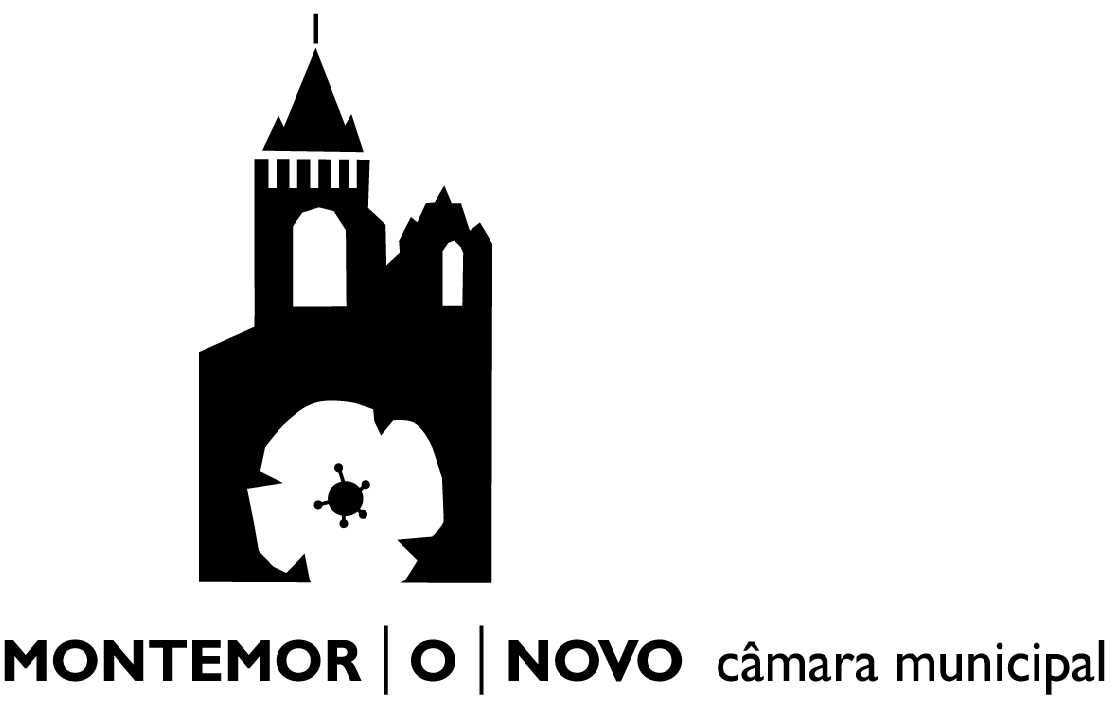     Regime do Exercício da Actividade de Exploração da Actividade de Diversão (Decreto-Lei n.º 310/2002, de 18 de Dezembro) DAGF/SAAGDAGF/SAAGDAGF/SAAGDAGF/SAAGReg. Nº Proc NºData:Data: Data: FuncionárioFuncionário ResponsávelCoord. SAAGCoord. SAAGChefe de DivisãoChefe de DivisãoChefe de DivisãoDESPACHODESPACHODESPACHODESPACHODECISÃODECISÃOData:Data: Presidente PresidenteExmo. Senhor Presidente da Câmara Municipal de Montemor-o-NovoIdentificação do Requerente (Preencher com letra maiúscula)Identificação do Requerente (Preencher com letra maiúscula)Identificação do Requerente (Preencher com letra maiúscula)Identificação do Requerente (Preencher com letra maiúscula)Identificação do Requerente (Preencher com letra maiúscula)Identificação do Requerente (Preencher com letra maiúscula)Identificação do Requerente (Preencher com letra maiúscula)Identificação do Requerente (Preencher com letra maiúscula)Identificação do Requerente (Preencher com letra maiúscula)Identificação do Requerente (Preencher com letra maiúscula)Identificação do Requerente (Preencher com letra maiúscula)Identificação do Requerente (Preencher com letra maiúscula)Identificação do Requerente (Preencher com letra maiúscula)Identificação do Requerente (Preencher com letra maiúscula)Identificação do Requerente (Preencher com letra maiúscula)Identificação do Requerente (Preencher com letra maiúscula)Identificação do Requerente (Preencher com letra maiúscula)Nome:Morada/Sede:Morada/Sede:Morada/Sede:Morada/Sede:N.º    ,     (andar)    ,     (andar)    ,     (andar)    ,     (andar)Freguesia:Freguesia:Freguesia:Código PostalCódigo PostalCódigo PostalCódigo Postal      -          -    Concelho:Concelho:Concelho:Telefone:Telefone:Telemóvel:Fax:Fax:Fax:N.º de Identificação FiscalN.º de Identificação FiscalN.º de Identificação FiscalN.º de Identificação FiscalN.º de Identificação Fiscal Bilhete de Identidade       	  Cartão de Cidadão n.º Bilhete de Identidade       	  Cartão de Cidadão n.º Bilhete de Identidade       	  Cartão de Cidadão n.º Bilhete de Identidade       	  Cartão de Cidadão n.º Bilhete de Identidade       	  Cartão de Cidadão n.º Bilhete de Identidade       	  Cartão de Cidadão n.º Bilhete de Identidade       	  Cartão de Cidadão n.ºE-mail:E-mail:Na qualidade de (Assinale com x a qualidade em que faz o pedido)  Proprietário 	Na qualidade de (Assinale com x a qualidade em que faz o pedido)  Proprietário 	Na qualidade de (Assinale com x a qualidade em que faz o pedido)  Proprietário 	Na qualidade de (Assinale com x a qualidade em que faz o pedido)  Proprietário 	Na qualidade de (Assinale com x a qualidade em que faz o pedido)  Proprietário 	Na qualidade de (Assinale com x a qualidade em que faz o pedido)  Proprietário 	Na qualidade de (Assinale com x a qualidade em que faz o pedido)  Proprietário 	Na qualidade de (Assinale com x a qualidade em que faz o pedido)  Proprietário 	Na qualidade de (Assinale com x a qualidade em que faz o pedido)  Proprietário 	Na qualidade de (Assinale com x a qualidade em que faz o pedido)  Proprietário 	Na qualidade de (Assinale com x a qualidade em que faz o pedido)  Proprietário 	Na qualidade de (Assinale com x a qualidade em que faz o pedido)  Proprietário 	Na qualidade de (Assinale com x a qualidade em que faz o pedido)  Proprietário 	Na qualidade de (Assinale com x a qualidade em que faz o pedido)  Proprietário 	Na qualidade de (Assinale com x a qualidade em que faz o pedido)  Proprietário 	Na qualidade de (Assinale com x a qualidade em que faz o pedido)  Proprietário 	Na qualidade de (Assinale com x a qualidade em que faz o pedido)  Proprietário 	Comunica a V.ª Ex.ª a mudança de máquina de diversão:  Instalada no estabelecimento       sito em      , propriedade de      , registada sob o n.º      , de    /    / 20  . Para um novo Local, no estabelecimento      , sito em      , propriedade/ explorador de      ,                                                                                                                                                                     Montemor-o-Novo,   de  de 20  Pede deferimento,Bilhete de Identidade     Cartão de Cidadão        N.º      Conferi os dados do Bilhete de Identidade/Cartão de Cidadão.O Funcionário:                                                        , em      .Pago pela Guia de receita n.º      	, emitida em      .Documentos a apresentar:  Título de Registo  Licença de Exploração 
 Licença de Recinto  Bilhete de Identidade ou Cartão de Cidadão Número de Contribuinte 